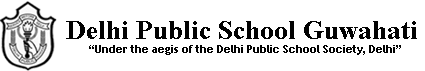 Summer Holiday Homework ( 2018-19)                                                   SUBJECT:	ENGLISH	CLASS: IIIRead the book “Around the World in Eighty Days” and design a book cover on your own.Project needs to be done in an A4 sheet paper.CLASS: IVRead the book “The Eyes of the Eagle” and design a book cover on your own. Project needs to be done in an A4 sheet paper.CLASS: VWrite a paragraph in about 70 to 80 words on your experience related to your trip to Buddha Vihar.Project needs to be done in an A4 sheet paper.       2.  Read the book “Heidi”.